4313 E. CR 7700								               Kim Cooper 806-239-6948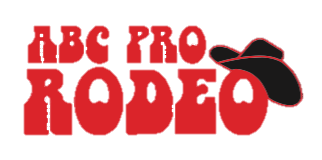 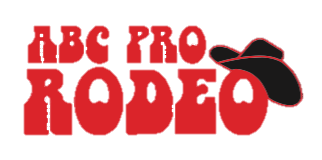 Slaton, Texas 79364								            Angela David  972-977-8643www.abcrodeo.com					Thank you for your interest in the Miss ABC Pro Rodeo Queen and Princess Scholarship Pageant! The date is Saturday, January 20, 2018 in Lubbock, Texas.  The ABC Pro Rodeo is committed to selecting two qualified young ladies who will promote the ABC Pro Rodeo, western heritage, and the sport of rodeo; and be a positive role model to everyone she meets.  In return our royalty must be committed to being available the week before the rodeo for television and radio promotions and during each performance of the rodeo March 29-31, 2018.  Please read the attached information carefully for other appearance requirements. Attached you will find an application, release form, and contestant information.  Once you have read the packet feel free to call Kim or Angela with any questions.We hope to see you in January!Warmest Regards,Kim CooperPageant Director806-239-6948flyacoop@aol.comAngela DavidAssistant Pageant Director972-977-8643adavid3313@gmail.com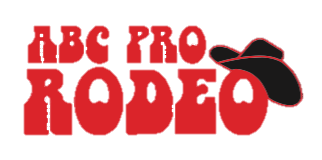 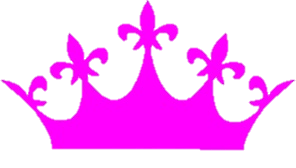 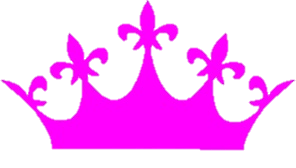 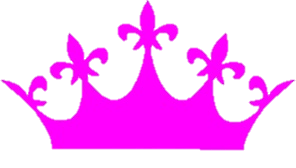      SCHOLARSHIP PAGEANT                                             SATURDAY, JANUARY 20, 2018ENTRY DEADLINE – Friday, January 5, 2018
LATE DEADLINE – Friday, January 12, 2018SCHEDULE: (Schedule is subject to change. Official schedule will be provided to contestants following application deadline) Contestant Orientation.................................................................................................................................................................8:00 a.m.Horsemanship Competition .........................................................................................................................................................9:00 a.m.Personal Interviews & Lunch (Contestants, Judges, & Invited Guests only) followed by Speeches………………………....11:00 a.m.Speech Competition will take place after Lunch & is open to the public……………………...………………approximately 1:15 p.m. LOCATION:  Texas Tech Equestrian Center - 5712 County Road 1500, Lubbock, TexasBREAKStyle Show, Impromptu Question(s), Media Interview and Coronation.....................................................................................5:00 p.m. LOCATION; TBDAWARDS:Miss ABC Pro Rodeo  .......................................................................................................$1500 Scholarship, Buckle and Other Prizes Miss Rodeo ABC Pro Rodeo Princess ...............................................................................$500 Scholarship, Buckle and Other Prizes Miss Congeniality (Voted by contestants.  One overall award is given).AWARDS WILL ALSO BE GIVEN IN THESE CATEGORIES IN EACH DIVISION:Horsemanship		             		Personality                                    Appearance	     Photogenic			           SpeechRULES & REGULATIONS1.	Ladies must be between 16-24 years of age to compete for the Miss ABC Pro Rodeo Queen title and 9-15 years of age 	to participate in the Miss ABC Pro Rodeo Princess division.  Age is determined as of January 1, 2018.  		NOTE:  If there are no queen division contestants, the two 	contestants with the highest cumulative scores will be 	named queen & princess. Likewise, if there are no princess 	contestants, the two contestants with the highest 	cumulative scores will be named queen & princess.  2.  	Participation in the Miss ABC Pro Rodeo Scholarship Contest is limited to legal residents of the state of Texas for at 	least 6 months who own property or go to school or live within 250 miles of Lubbock, Texas. The ABC Pro Rodeo 	Executive Committee reserves the right to extend or withhold an invitation to any Contestant. 3.	Entry: The entry application is available online at www.abcrodeo.com. Completed entries must be accompanied by 	$50  payment and must be postmarked by January 5, 2018.   Late Entry: Late entries must be received by January 	12, 2018. Late entries incur a $25 late fee, for an entry total of $75.4.	Application for entry must include one vertical 5” x 7” color “headshot” photograph in hat & western attire along 	with a signed release from the photographer. Photos will not be returned and will become the property of the Miss 	ABC Pro Rodeo Pageant.  5.	Contestant Goodie Baskets: Contestants are required to bring a basket or bucket of goodies in the $20-$25 price range 	to be auctioned at Coronation.   Baskets will be collected at Orientation. 6.	Contestants CANNOT be married, never have been married nor had a marriage annulled or have a child.  Should this 	occur during a contestant’s reign, she must forfeit the title and return all prizes.  7. 	Any Miss ABC Pro Rodeo Contestant who has previously obtained the title of Miss ABC Pro Rodeo Queen at any prior 	Miss ABC Pro Rodeo contest is NOT eligible to enter the contest.   Any former Miss ABC Pro Rodeo Princess is NOT 	eligible to enter the Princess competition, however, if she meets the age requirement she may compete for the Queen 	title provided it is NOT in the same year she is giving up her crown.  Contestants may hold another title as long as they 	meet all Miss ABC Pro Rodeo contractual requirements.8.  	Conduct:  Drinking alcohol, illegal drug use, smoking or the use of foul language will not be tolerated before, during 	or following the pageant.  Contestants will cooperate at all times with pageant officials, personnel and fellow 	contestants.  Each contestant is responsible for the conduct of HERSELF and her PARENTS and HELPERS.  At no time 	will parents, friends or relatives interfere with the ABC Club’s conducting of the pageant.  If these people cause any 	disturbance including abusive speech or comments, the contestant may be disqualified and judges will be notified.	Directions from audience while a contestant is performing during any pageant events are strongly discouraged.9.  	Exhibitors are responsible for adhering to current health requirements, which include a negative EIA (Coggins) test 	within the previous twelve (12) months.10.	Judged Categories:  450 Total Possible Points.  The Miss ABC Pro Rodeo Scholarship Pageant will be judged on 	Horsemanship – 150 points, Personality – 150 points (including Interview & Public Speaking), and Appearance – 150 	points  	(including Modeling, Western Attire & Photogenic).   Contestants must compete in all scheduled events at the 	scheduled time; events will NOT be rescheduled for individual Contestants with 	conflicting obligations.   	Tardiness will not be tolerated.  Any contestant who is late for any event will receive an automatic point deduction 	from the personality category score.  The number of points deducted as at the sole discretion of the judges.Horsemanship Competition:  Each Contestant must provide a horse for the competition. Stallions are prohibited. The competition will consist of a designated reining pattern (included), a queen’s run and a flag lap. Contestants must furnish their own flag boot. Each Contestant will be judged on overall horsemanship proficiency. Contestants must wear a long sleeve white shirt with blue or black Wrangler brand jeans and a Western hat & boots.  No chaps will be allowed in the Horsemanship Competition. Interview Competition: Each contestant will field questions from the panel of judges in a one on one interview setting. This event is closed to the public and only the Contestant and an ABC club representative will be allowed in the room with the judges during the interview. Each Contestant must wear a long sleeve white shirt with blue or black Wrangler brand jeans, boots, belt and a Western hat.  Public Speaking:  Each Contestant must prepare and present a 2 (two) minute memorized speech. If a contestant exceeds 2 minutes 5 points will be deducted.  The speech content should include information relevant to the AMBUCS club, ABC Pro Rodeo and sport of rodeo in general.   Contestants may be asked to answer an impromptu question about current events or rodeo. Attire is the same as for Interviews.Style Show/Public Speaking/Coronation:Modeling:  Miss ABC Pro Rodeo Queen contestants will model one Western dress outfit (It may be a one piece dress or skirt and blouse, vest or jacket combo) of their choice. NOTE:  The dress outfit does not have to be leather, but should reflect a western influence.  Skirts may be no shorter than 2” above the knee.  No short sleeves or sleeveless.  ¾ sleeves are acceptable.  Princess contestants will model Wrangler jeans with a shirt. & optional vest/jacket of their choice. Boots, belts & western hats are required for both the Queen and Princess contestants. Additionally, each contestant may be interviewed onstage by an emcee. 11.	There will be 3 judges qualified in all categories.  Decisions of the judges are final.  Copies of contestant individual 	score sheets & judges comments will be provided to the individual contestant at the conclusion of the pageant, so the 	contestant will know what areas need improvement & will be encouraged to enter again in the future.12.	In the event of a tie in the category awards Judge #1’s score will break the tie.  If a tie remains, Judge #2’s score will 	be used…and so on until the tie is broken.  A second balloting by contestants will break Miss Congeniality ties.  	The horsemanship scores will break a tie for Miss ABC Pro Rodeo and runners-up, i.e. the contestant with the 	highest 	score in horsemanship will receive the higher ranking.12.	All disputes will be settled by the ABC Pro Rodeo Queen’s committee & will be limited to determining if the judges 	acted in good faith, impartially and in accordance with the applicable rules.  If any judge is found to have acted in 	violation of these rules, the committee in their discretion may remove such judge and may take any other remedial 	action they deem appropriate.  All decisions of the committee are final.13. 	Miss ABC Pro Rodeo and Miss ABC Pro Rodeo Princess are eligible to receive scholarships, provided they fulfill their 	reign and meet the Rules and Requirements portion of Miss ABC Pro Rodeo Scholarship Policies. Miss ABC Pro Rodeo 	Queen Scholarship will be paid in 3 equal payments:  $500 at contract signing; $500 the week of the ABC Pro Rodeo, 	$500 at the conclusion of her reign.  Miss ABC Pro Rodeo Princess Scholarship will be paid in 2 equal payments:  $250 	at contract signing and $250 at the conclusion of her reign.  14.	Contestants will be required to have signatures on each entry form stating they have read and understand the 	requirements for Miss ABC Pro Rodeo and Miss ABC Pro Rodeo Princess.   Requirements for Miss ABC Pro Rodeo and 	Miss ABC Pro Rodeo Princess are:a.	Will serve as an ambassador for Miss ABC Pro Rodeo and the ABC Pro Rodeo b.	Will not consume alcoholic beverages, tobacco products and/or drugs, commit criminal acts or display any 	inappropriate behavior while acting in the capacity of Miss ABC Pro Rodeo. Her title will be forfeited upon the first 	offense c.	Will dress as Miss ABC Pro Rodeo in full Queen attire (banner, crown, buckle and full Western attire) for all 	appearances. If attending a PRCA rodeo as a queen during the year of your reign, you must attend as Miss ABC Pro 	Rodeo unless prior permission is given. d.	Will be present for all ABC Pro Rodeo performances March 29 – 31, 2018e.	Will ride in every ABC Pro Rodeo grand entry and carry flags and sponsor banners as needed.f.     Will perform publicity duties: Sign autographs during the Rodeo Work with ABC Pro Rodeo Staff to meet with sponsors and personally thank them for their sponsorship Interview with media when asked by ManagementWill assist with Mutton Bustin’ at each rodeo performanceg.    Will notify Pageant Director of intentions to compete at Miss Rodeo Texas held in June 2018, by April 15, 2018.  ABC 	Pro Rodeo will pay entry fee and purchase a program ad if she competes.h.    Will stay in contact with and be available for any other duties assigned by Liaison and/or Media Coordinator during 	the weeks immediately preceding the 2018 ABC Pro Rodeoi.    Will be required to attend the following ABC Pro Rodeo Events: 	i.  Boys &Girls Club Check Presentations	ii.  Komen Check Presentation j.    Will Attend a minimum of 5 additional promotional appearances representing the ABC Pro Rodeo throughout the year 	which may include, but is not limited to:  Lubbock 4th on Broadway Parade (July 4, 2017), O’Donnell Rodeo & Parade 	(July2018); Lamesa Rodeo & Parade (July 2018); Post Stampede Rodeo & Parade (Aug 2018); Amarillo-Will Rogers 	Range Riders Rodeo & Parade (1st weekend in July, 2018);  Lubbock National Cowboy Symposium (Sept. 2018); 	Golden Spur Awards – Lubbock (Oct 2018); State Fair of Texas Parade (Oct 2018); Lubbock 34th Street Miracles 	Parade (Dec 2018); Fort Worth- Southwestern Livestock Exposition & Rodeo Parade (Jan. 2019).   k.	Will be required to be present at the following year’s pageant to crown her successor.l.    	Will care for and maintain the chaps, crown & banner that will be used during her year of reign.  If lost or damaged she 	will be charged for replacement or repairs.m.    Will be prompt for all appearances.15. 	 Miss ABC Pro Rodeo Queen & Princess will each be provided 2 tickets for every ABC Rodeo Performance.  Her sash & 	crown will be entry to all other ABC club sanctioned events & 1 ticket will also be provided for her guest.  16.  	If for some reason the contestant chosen as queen is unable to fulfill her reign, the ABC Club reserves the right to 	name a successor.  If this should happen, the queen must forfeit & relinquish all awards.  Failure to complete her 	reign will obligate the contestant to reimburse the ABC Club & sponsors for all monies and items won and/or 	received as Miss ABC Pro Rodeo17.  	Miss ABC Pro Rodeo Queen & Princess agree to abide by the code of conduct.  Misconduct includes but is not limited 	to:	a.  Persistent failure to comply with rules, code of conduct or the directions of ABC Pro Rodeo	b.  Failure to treat ABC club members in a courteous manner.	c.  Profane or abusive language.	d.  Theft, damage or destruction of property at an ABC Club activity	e.  Assault or threats of harm to people, animals or property.	f.  Unlawful or misuse related to addictive behaviors including but not limited to narcotics,  alcohol, tobacco, etc.	g.  Abuse, misuse or neglect of equineMISS ABC PRO RODEOQueen & PrincessHorsemanship Competition Pattern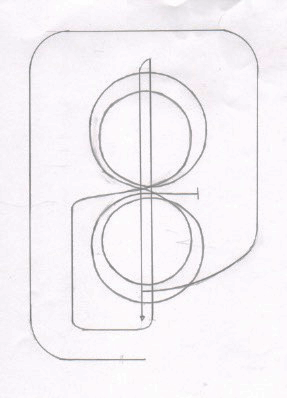 2018 MISS ABC PRO RODEO QUEEN & PRINCESS APPLICATION TYPE IN THE BLANKS USING TABS TO MOVE BETWEEN FIELDS.DO NOT ATTACH ADDITIONAL PAGES.  ONLY ONE PAGE WILL BE ACCEPTED.Please leave thisarea blankFULL NAME          NICKNAME           AGE AS OF JANUARY 1, 2018:     FULL ADDRESS      PHONES:  HOME         CELL       EMAIL        PARENT/GUARDIAN NAMES      PARENT/GUARDIAN ADDRESSES (If different from above) EDUCATION:       SCHOLASTIC & OTHER HONORS & ACTIVITIES:       COMMUNITY INVOLVEMENT:        GOALS & FUTURE PLANS:        WHY YOU WANT TO BE MISS ABC PRO RODEO (125 words or less)        			Fill in the application online, then print it and mail to:  Miss ABC Pro Rodeoc/o Kim Cooper4313 E. CR 7700Slaton, TX 79364Please include with your entry application:Signed Contestant Release formOne (1) 5”x7” vertical color head & shoulder photograph along with a release form signed by the photographer giving Miss ABC Pro Rodeo and the ABC Pro Rodeo permission to use and reproduce the photo.  Templates can be found online if your photographer needs one.$50 entry fee Make checks payable to ABC Pro Rodeo and have entry postmarked on or before Friday, January 5, 2018.  Applications after that date will be accepted with an additional $25 late fee & must be received on or before Friday, January 12, 2018  		Please “Like” & follow us on our facebook page:  Miss ABC Pro Rodeo 			And check out our website:  www.abcrodeo.comMISS ABC PRO RODEO PAGEANTCONTESTANT RELEASE By my signature on this application, I hereby certify that I have read and completely understand the accompanying Official Rules and Regulations of the Miss ABC Pro Rodeo Pageant to apply to myself at all times during my competition in the Miss ABC Pro Rodeo Pageant, its programs, activities and functions; that said rules and regulations pertain to all persons related to my appearance in the Pageant; and that the ABC Pro Rodeo will rely upon my execution hereof and all terms and conditions set forth herein, in permitting my appearance and participation in the Miss ABC Pro Rodeo Pageant and the ABC Pro Rodeo. By the execution hereof, I hereby RELEASE and HOLD the Miss ABC Pro Rodeo Pageant and the ABC Pro Rodeo, the officers, directors, accredited sponsors both commercial and private, employees, agents, members and/or representatives of each, HARMLESS from any and all rights, claims and/or actions, direct and/or indirect, fixed and/or contingent, of whatsoever kind and/or character, as shall now exist and/or hereafter arise from, and/or be the result of, my, and/or persons related to, my appearance and/or participation in the Miss ABC Pro Rodeo Pageant, its programs, activities and/or functions. The undersigned does acknowledge that she is familiar with equestrian and rodeo sports and activities and that the same are inherently dangerous to herself and those related to her participation therein. The undersigned further acknowledges that the Miss ABC Pro Rodeo Pageant and the ABC Pro Rodeo cannot and does not guarantee the safety and/or well being of any participant and/or against harm to the participant and/or the conduct of any participant other than the undersigned. The undersigned acknowledges that this release and indemnification is executed without specific knowledge of existing and/or future rights, claims, and/or actions, but executes the same notwithstanding such lack of knowledge, the risk thereof being known by, and assumed by, the undersigned and found to be reasonable for her assumption. By the execution hereof, the undersigned: 	Grants permission to the Miss ABC Pro Rodeo Pageant and the ABC Pro Rodeo to verify any and all information contained herein by and through information held by persons other than the undersigned and shall execute and deliver to the above named entities such documents as are required to obtain any and all information reasonably necessary to verify any and all such information,  	Shall deliver with official entry application (a) one (1) color, vertical 5 x 7 head and shoulder photograph, and does release all right, claim, title and/or interest therein together with any and all information provided herein, and/or hereafter otherwise acquired by the above, regarding the undersigned, for use in matters of public relations, advertising and/or promoting the Miss ABC Pro  Rodeo Pageant and the ABC Pro Rodeo both now and in the future,   	Both now and in the future, authorizes Miss ABC Pro Rodeo Pageant and the ABC Pro Rodeo to use, distribute, print, reproduce, and/or publish, (a) any and all photographs provided by the undersigned, and/or taken by any authorized representative of the Miss ABC Pro Rodeo Pageant, ABC Pro Rodeo, and (b) information provided herein and/or hereafter acquired by the Miss ABC Pro Rodeo Pageant, ABC Pro Rodeo, relating to and/or otherwise regarding the undersigned, all without right of present and/or future compensation, and     	Certifies both that she has not previously been, nor is she now married or pregnant.   The undersigned does agree that (a) the foregoing certifications and agreements are continuing in nature, (b) upon failure of any certification and/or authorization set forth above, and/or (c) if the undersigned shall fail to provide notice of the change in any of the above certifications and/or authorizations, during her participation in the Miss ABC Pro Rodeo Pageant, she will automatically and without notice be disqualified from further participation in the Miss ABC Pro Rodeo Pageant, and does hereby agree to indemnify and hold the Miss Rodeo America Pageant, ABC Pro Rodeo together with the officers, directors, accredited sponsors both commercial and private, employees, agents, members and/or representatives of each, harmless as against all rights, claims and/or actions arising by reason thereof. Applicant agrees and stipulates that disqualification from participation in the Miss ABC Pro Rodeo Pageant either before or after competition will result in damages to Miss ABC Pro Rodeo Pageant. In this regard, applicant agrees to pay ABC Pro Rodeo, a sum equal to all monies and consideration received as the result of applicant’s participation in the Miss ABC Pro Rodeo Pageant, the same being declared liquidated damages as between the parties. In the event the undersigned shall receive the title of Miss ABC Pro Rodeo, she agrees to complete the tenure of title in accordance with the rules and regulations of Miss ABC Pro Rodeo Pageant; shall at all times act in the best interest of and to promote the Miss Rodeo America Pageant and ABC Pro Rodeo; make such public appearances as shall be designated by ABC Pro Rodeo without compensation for time and/or service; and shall relinquish and deliver to the Miss ABC Pro Rodeo Pageant, all claims and accouterments (crown, banner, chaps, etc.) as shall relate to the title of Miss ABC Pro Rodeo, all upon the naming of a successor to such title. This agreement shall be binding upon all heirs, assigns, successors, trustees, receivers, legally appointed guardians, administrators, executors and personal representatives of the Miss ABC Pro Rodeo Pageant, ABC Pro Rodeo and the undersigned. This is a legal instrument for which an attorney and accountant should be consulted. _________________________________________________________________Name of Participant (Type)_________________________________________________________________Name of Participant (Signature)		   Date_________________________________________________________________Signature of Parent/Guardian (if Participant is a Minor)